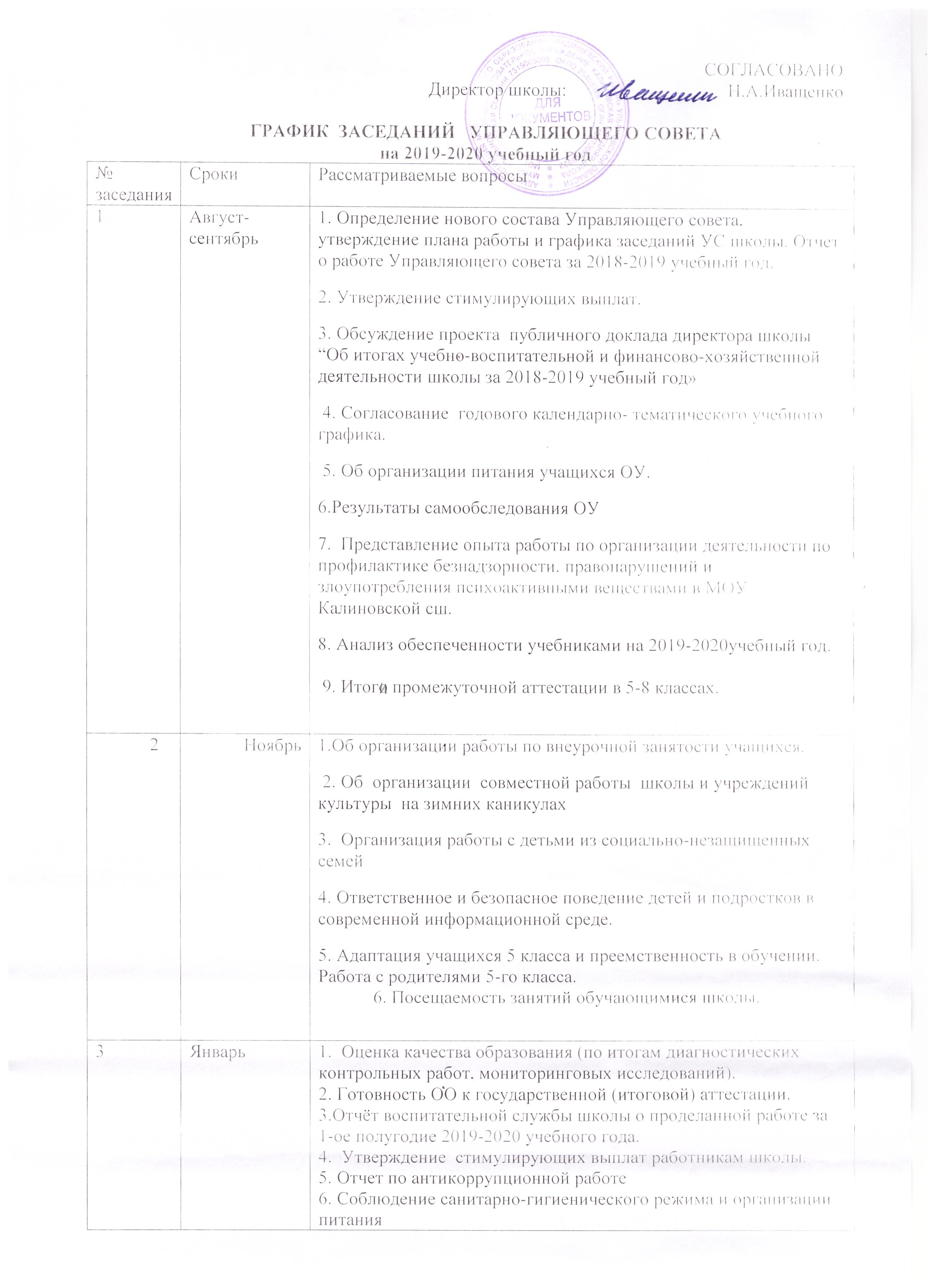 СОГЛАСОВАНОДиректор школы:                                   Н.А.ИващенкоГРАФИК  ЗАСЕДАНИЙ   УПРАВЛЯЮЩЕГО СОВЕТАна 2019-2020 учебный год№ заседанияСрокиРассматриваемые вопросы1Август-сентябрь1. Определение нового состава Управляющего совета, утверждение плана работы и графика заседаний УС школы. Отчет о работе Управляющего совета за 2018-2019 учебный год.2. Утверждение стимулирующих выплат. 3. Обсуждение проекта  публичного доклада директора школы “Об итогах учебно-воспитательной и финансово-хозяйственной деятельности школы за 2018-2019 учебный год» 4. Согласование  годового календарно- тематического учебного графика.  5. Об организации питания учащихся ОУ.6.Результаты самообследования ОУ7.  Представление опыта работы по организации деятельности по профилактике безнадзорности, правонарушений и злоупотребления психоактивными веществами в МОУ Калиновской сш.8. Анализ обеспеченности учебниками на 2019-2020учебный год. 9. Итоги промежуточной аттестации в 5-8 классах.2Ноябрь 1.Об организации работы по внеурочной занятости учащихся. 2. Об  организации  совместной работы  школы и учреждений культуры  на зимних каникулах    3.  Организация работы с детьми из социально-незащищенных семей4. Ответственное и безопасное поведение детей и подростков в современной информационной среде. 5. Адаптация учащихся 5 класса и преемственность в обучении. Работа с родителями 5-го класса. 6. Посещаемость занятий обучающимися школы. 3Январь 1.  Оценка качества образования (по итогам диагностических контрольных работ, мониторинговых исследований).2. Готовность ОО к государственной (итоговой) аттестации. 3.Отчёт воспитательной службы школы о проделанной работе за 1-ое полугодие 2019-2020 учебного года.4.  Утверждение  стимулирующих выплат работникам школы.5. Отчет по антикоррупционной работе6. Соблюдение санитарно-гигиенического режима и организации питания7. Ознакомление с Порядком организации образовательной деятельности в условиях изменения режима работы общеобразовательных учреждений по санитарно-эпидемиологическим, климатическим и другим основаниям.4Март 1. Согласование списка учебников на 2020-2021 учебный год.2   Основные направления работы школы по профилактике правонарушений среди обучающихся3. Об организации летнего пришкольного лагеря.4. Промежуточная аттестация как один из неотъемлемых показателей освоения образовательной программы.5. Рассмотрение порядка организации и проведения процедуры свободного выбора модуля учебного курса родителями 3 класса в 2020-2021 учебном году.5Июнь 1. Итоги учебного года. 2. О подготовке школы к новому учебному году. 3. О работе с семьями с социально- опасными условиями, стоящими на учете